Znaczniki fizyczne działają w podobny sposób jak atrybuty czcionek w edytorze tekstów.Czcionka pogrubiona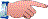 <B> </B>Przykład:To jest czcionka pogrubiona (bold)Czcionka pochylona<I> </I>Przykład:To jest czcionka pochylona (italic)Czcionka podkreślona<U> </U>Przykład:To jest czcionka podkreślona (underline)Kolory czcionkiDowolnemu fragmentowi tekstu można nadać kolor, obejmując go znacznikami koloru. Poniżej przedstawiamy listę 16 podstawowych barw stosowanych w dokumentach internetowych - są one widoczne w przeglądarkach Netscape Navigator i Microsoft Internet Explorer. Naturalnie możemy w dowolny sposób kombinować barwy z atrybutami i stylami.Składnia: <FONT COLOR="nazwa_koloru"> </FONT>tekst próbny - blacktekst próbny - olivetekst próbny - tealtekst próbny - redtekst próbny - bluetekst próbny - maroontekst próbny - navytekst próbny - graytekst próbny - limetekst próbny - fuchsiatekst próbny - whitetekst próbny - greentekst próbny - purpleTytuł pierwszego stopnia<H1> </H1>Przykład:To jest tytuł pierwszego stopniaZwróćmy od razu uwagę na pewien atrybut, który można wykorzystać w połączeniu z tytułem, akapitem czy niemal dowolnym innym elementem na stronie. Jest to atrybut TITLE, wyświetlający "dymek" z informacj. Na razie interpretuje go Internet Explorer 4.W poleceniu dodajemy TITLE="jakiś tam tekst", np.:<H1 TITLE="Mnóstwo ciekawych rzeczy do kupienia, koniecznie zobacz nasz katalog">Katalog Produktów</H1>Przesuń kursor myszki nad tytuł - zobaczysz ciekawy efekt.Katalog ProduktówTytuł drugiego stopnia<H2> </H2>Przykład:To jest tytuł drugiego stopniaTytuł trzeciego stopnia<H3> </H3>Przykład:To jest tytuł trzeciego stopniaTytuł czwartego stopnia<H4> </H4>Przykład:To jest tytuł czwartego stopniaTytuł piątego stopnia<H5> </H5>Przykład:To jest tytuł piątego stopniaTytuł/nagłówek można wyrównywać za pomocą odpowiednio zdefiniowanego stylu. <h2 style="text-align: left">Nagłówek wyrównany do lewego marginesu strony</h2> <h2 style="text-align: center">Nagłówek który został wyrównany do środka strony</h2> <h2 style="text-align: right">Nagłówek wyrównany do prawego marginesu strony</h2> <h2 style="text-align: justify">Nagłówek który został wyjustowany względem obu marginesów</h2>Znacznik akapitu<P> </P>Przykład:To jest nieco dłuższy akapit, który powinien zająć więcej niż jeden wiersz, aby można było poprawnie zobrazować stosowanie tego znacznika. No, chyba już. Wiersz został przeniesiony.To jest następny akapit, oddzielony od poprzedniego interlinią. Każdy akapit jest objęty parą znaczników.Akapit można wyrównać do lewego marginesu (domyślne ustawienie)<P ALIGN=LEFT> </P> W ostatnich kilku-kilkunastu miesiącach łącza internetowe zapchały się do granic wytrzymałości, atakowane przez dziesiątki milionów spragnionych kontaktu ze światem użytkowników. Największe powody do narzekań ma niewątpliwie świat nauki, który utracił nagle uprzywilejowaną pozycję, gdy "sklep za żółtymi firankami" zapełnił się nagle tłumami zgłodniałych profanów.... lub do prawego<P ALIGN=RIGHT> </P> W ostatnich kilku-kilkunastu miesiącach łącza internetowe zapchały się do granic wytrzymałości, atakowane przez dziesiątki milionów spragnionych kontaktu ze światem użytkowników. Największe powody do narzekań ma niewątpliwie świat nauki, który utracił nagle uprzywilejowaną pozycję, gdy "sklep za żółtymi firankami" zapełnił się nagle tłumami zgłodniałych profanów.Można go też środkować<P ALIGN=CENTER> </P> W ostatnich kilku-kilkunastu miesiącach łącza internetowe zapchały się do granic wytrzymałości, atakowane przez dziesiątki milionów spragnionych kontaktu ze światem użytkowników. Największe powody do narzekań ma niewątpliwie świat nauki, który utracił nagle uprzywilejowaną pozycję, gdy "sklep za żółtymi firankami" zapełnił się nagle tłumami zgłodniałych profanów.A także wyrównywać do obu marginesów<P ALIGN=JUSTIFY> </P> W ostatnich kilku-kilkunastu miesiącach łącza internetowe zapchały się do granic wytrzymałości, atakowane przez dziesiątki milionów spragnionych kontaktu ze światem użytkowników. Największe powody do narzekań ma niewątpliwie świat nauki, który utracił nagle uprzywilejowaną pozycję, gdy "sklep za żółtymi firankami" zapełnił się nagle tłumami zgłodniałych profanów.Znacznik końca wiersza<BR>Przykład:Pierwszy akapit, w którym zastosowaliśmy przenoszenie wiersza. Uwaga, przenosimy...
Następny wiersz tego samego akapitu, wpisywany po znaczniku <BR>, dzięki któremu został utworzony.A teraz następny akapit, w którym zastosujemy...
ten sam manewr.
W taki sposób możemy skracać wiersze akapitu i przenosić je niżej, co bardzo się przyda we współczesnej poezji
pisanej
często
w słupkach (taka moda)Być
albo nie być,
oto jest pytanie...
a odpowiedzi udzieli Ci na nie
Gdy zastosujemy polecenie <IMG SRC="obrazek" ALIGN=LEFT>, obrazek zostanie ustawiony przy lewym marginesie strony, a znajdujący się za obrazkiem tekst będzie ustawiany na tym samym poziomie.Pozioma linia<HR>Przykład:Linii możemy nadać dowolną grubość<HR SIZE=5>Linia może mieć określoną długość w pikselach<HR WIDTH=300>lub w procencie szerokości strony<HR WIDTH=50%>Linia może być umieszczona na środku (domyślnie)<HR ALIGN=center><HR ALIGN=center SIZE=8 WIDTH=200>Może być justowana do lewego brzegu strony...<HR ALIGN=left><HR ALIGN=left NOSHADE SIZE=4 WIDTH=300>... lub do prawego<HR ALIGN=right><HR ALIGN=right SIZE=3 WIDTH=400>Jeszcze jednym uzupełnieniem jest kolor poziomej linii, potocznie zwanej separatorem - jest to rozszerzenie Internet Explorera, nie wchodzące jednak w skład HTML 4. Zaleca się raczej stosowanie stylów.Polecenie:<hr color="nazwa_koloru"> w prosty sposób zmienia barwę separatora. Możemy oczywiście manipulować szerokością i długością linii.